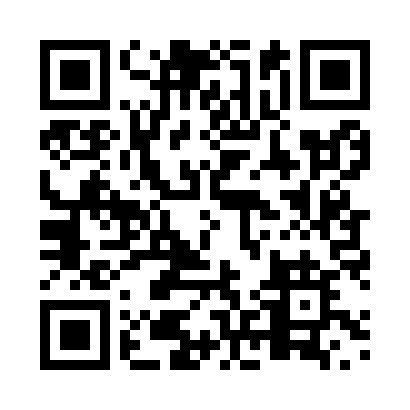 Prayer times for Halach, Alberta, CanadaWed 1 May 2024 - Fri 31 May 2024High Latitude Method: Angle Based RulePrayer Calculation Method: Islamic Society of North AmericaAsar Calculation Method: HanafiPrayer times provided by https://www.salahtimes.comDateDayFajrSunriseDhuhrAsrMaghribIsha1Wed3:445:561:326:439:0911:212Thu3:435:541:326:449:1111:223Fri3:425:521:326:459:1311:224Sat3:415:501:326:469:1511:235Sun3:405:481:326:479:1611:246Mon3:395:461:316:489:1811:257Tue3:385:441:316:499:2011:268Wed3:375:421:316:509:2211:279Thu3:365:401:316:529:2411:2810Fri3:355:381:316:539:2511:2911Sat3:345:361:316:549:2711:2912Sun3:335:351:316:559:2911:3013Mon3:325:331:316:569:3111:3114Tue3:315:311:316:579:3211:3215Wed3:315:291:316:589:3411:3316Thu3:305:281:316:599:3611:3417Fri3:295:261:317:009:3711:3518Sat3:285:251:317:019:3911:3519Sun3:275:231:317:019:4111:3620Mon3:275:221:317:029:4211:3721Tue3:265:201:327:039:4411:3822Wed3:255:191:327:049:4511:3923Thu3:255:171:327:059:4711:3924Fri3:245:161:327:069:4811:4025Sat3:235:151:327:079:5011:4126Sun3:235:131:327:089:5111:4227Mon3:225:121:327:089:5311:4328Tue3:225:111:327:099:5411:4329Wed3:215:101:327:109:5511:4430Thu3:215:091:337:119:5711:4531Fri3:215:081:337:119:5811:45